						ПРЕСС-РЕЛИЗ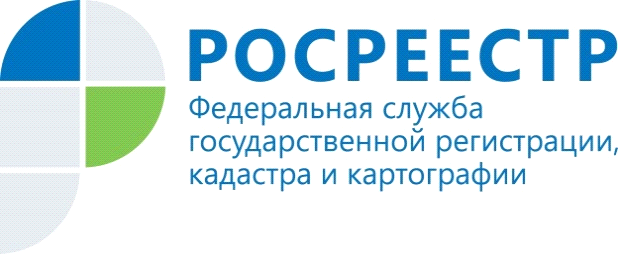 Управление Росреестра по Мурманской  области рекомендует гражданам и организациям внимательно относиться к оплате государственной пошлины за регистрационные действияНа что нужно обратить внимание перед оплатой государственной пошлины за регистрацию права?Для начала стоит понять, подлежит ли оплате данное регистрационное действие,  что именно делать – оплачивать госпошлину или вносить плату за предоставление сведений  из ЕГРН.  Очень часто заявители вместо государственной пошлины вносят плату и наоборот. Это приводит к тому, что услуга, которую они ждут, не может быть им оказана. Кроме того, придется потратить время на возврат своих денег и на то, чтобы заново подать заявление на оказание услуги.Еще одно важное условие при оплате госпошлины: вносить ее должен непосредственно заявитель. При уплате государственной пошлины за совершение юридически значимых действий представителем или иным лицом за плательщика государственной пошлины в платежном документе на перечисление суммы государственной пошлины в бюджет должны быть указаны  данные плательщика, чья обязанность по уплате  госпошлины исполняется.В случае, если государственная пошлина за регистрационные действия  все-таки была внесена неправильно или ошибочно, плательщик имеет право обратиться в Управление Росреестра по Мурманской  области с заявлением о возврате излишне уплаченной суммы.К заявлению о возврате государственной пошлины необходимо приложить подлинные платежные документы, если она подлежит возврату в полном размере, а в случае, если она подлежит возврату частично – копии указанных платежных документов. В заявлении о возврате указываются банковские реквизиты плательщика, в том числе лицевой или банковский счет, для банковской карты – номер счета карты, наименование банка получателя, БИК, корреспондентский счет банка.Заявление может быть подано в течение трех лет со дня уплаты госпошлины.Возврат излишне уплаченной суммы государственной пошлины производится в течение одного месяца со дня подачи указанного заявления о возврате.Согласно абзацу четвертому пункта 1 статьи 45 НК РФ  уплата налога может быть произведена за налогоплательщика иным лицом. При этом иное лицо не вправе требовать возврата из бюджета уплаченного за налогоплательщика налога.Просим об опубликовании (выходе в эфир) данной информации уведомить по электронной почте: 51_upr@rosreestr.ruКонтакты для СМИ: Истосова Марина Витальевнател.: (44 11 43) Список для рассылки ПРЕСС-РЕЛИЗА№ п/пНаименование СМИЭлектронный адрес«Вечерний Мурманск»vmnews@aspol.ruvmpres@gml.com«Комсомольская правда»kp@kp.ru«Аргументы и факты на Мурмане»aifmurmansk@gmail.com«Российская газета» (филиал в г. Мурманске)leader_57@mail.ruФилиал ВГТРК ГТРК «Мурман»служба телевещания:служба радиовещания:office@tvmurman.comnews@tvmurman.comradio@tvmurman.comТелекомпания ТВ-21news@tv21.ru«Power Хит Радио»news@phr.ru«Большое Радио»bigradio@com.mels.ruИнформационное агентство «Би-порт»info@b-port.comНИА «Мурманск»nia12@yandex.ru«СЕВЕРПОСТ.RU»info@severpost.ru«Вестник СЗФО»vestnik.szfo@gmail.com«ВМурманске» info@vmurmanske.ru«Кольский хронограф» kolhro@list.ru«МБньюс» info@mbnews.ru«Мурман.ру» info@murman.ru«Мурманск в теме» mvt-news@mail.ru«Нордньюс» nordnews@mail.ru«Регион51» info@region51.com«Северинфо»news@severinfo.ruИнформационное агентство «Флэшнорд»flashnord@gmail.comНациональный жилищный каналred@nzhktv.ru№ п/пОфициальный сайт администрации муниципального образованияE-mailг. Мурманскcitymurmansk@citymurmansk.ruг. Апатиты с подведомственной территориейmadm@apatity-city.ru г. Кировск с подведомственной территориейcity@gov.kirovsk.ruг. Мончегорск с подведомственной территориейpochta@monchegorsk-adm.ruг. Оленегорск с подведомственной территориейolenegorsk@admol.ruг. Полярные Зори с подведомственной территориейadmin@pz-city.ruЗАТО Александровскadm@zato-a.ruЗАТО Видяевоadmvid@bk.ruЗАТО Заозерскzaozadm@zatozaozersk.ruЗАТО Островнойadmzato@gremih.mels.ruЗАТО Североморскmail@citysever.ruКовдорский районorgotdel@kovadm.ruКандалакшский районrayon@kanda-gov.ruгородское поселение Зеленоборскийadmzelbor@mail.ruгородское поселение Кандалакшаkanda-admin@com.mels.ruсельское поселение Алакурттиalakurttiadmin@rambler.ru сельское поселение Зареченскadm181522@mail.ruКольский районadm@akolr.gov-murman.ruгородское поселение Верхнетуломскийadminfinpadun@rambler.ruгородское поселение Кильдинстройadm@mokildin.ruгородское поселение Колаamokola1517@gmail.comгородское поселение Молочныйmolochniy@yandex.ruгородское поселение Мурмашиmurmashi@bk.ruгородское поселение Туманныйadmtymanniy@yandex.ruсельское поселение Междуречьеadm_mo@mail.ruсельское поселение Пушнойmopushnoy@yandex.ruсельское поселение Териберкаteriberka51@yandex.ruсельское поселение Туломаtulomadm@rambler.ruсельское поселение Ура-Губаadm_ura-guba@mail.ruЛовозерский районlovozeroadm@mail.ruгородское поселение Ревдаadmin_revda@mail.ruсельское поселение Ловозероmail@admsplovozero.ruПеченгский районadm_pech@mail.ruгородское поселение Заполярныйmail@zapadmin.ruгородское поселение Никельnickel_pech@mail.ruгородское поселение Печенгаadm@pechenga51.ruсельское поселение Корзуновоkorzunovo_mur@mail.ruТерский районterskibereg@com.mels.ruгородское поселение Умбаgorposumba@com.mels.ruсельское поселение Варзугаspvarzuga@yandex.ru